Supplementary materialTherapeutic targeting of retinal immune microenvironment with CSF-1 Receptor antibody promotes visual function recovery after ischemic optic neuropathyYizhen Tang1,2,3,4, Zebin Xiao5, Pan Li2,6, Dongli Zhuang1,3,4, Kin-Sang Cho2, Kyle Robert2, Xiaoxiao Chen1,3,4, Lian Shu1,3,4, Guangxian Tang7, Jihong Wu1,3,4, Xinghuai Sun1,3,4* and Dong F. Chen2*1Eye Institute and Department of Ophthalmology, Eye & ENT Hospital, Fudan University, Shanghai, 200031, China2Schepens Eye Research Institute of Massachusetts Eye and Ear, Department of Ophthalmology, Harvard Medical School, Boston, Massachusetts, USA3NHC Key Laboratory of Myopia (Fudan University); Key Laboratory of Myopia, Chinese Academy of Medical Sciences, Shanghai, 200031, China4Shanghai Key Laboratory of Visual Impairment and Restoration, Shanghai, 200031, China5Department of Radiology, Eye & ENT Hospital, Fudan University, Shanghai, 200031, China6School of Optometry, the Hong Kong Polytechnic University, Hong Kong, China7Department of Ophthalmology, Shijiazhuang No. 1 Hospital, Hebei, China*Correspondence: 
Co-corresponding author, email: dongfeng_chen@meei.harvard.edu (D.F. Chen), xhsun@shmu.edu.cn (X. Sun).Supplementary Caption:Table S1. Sequences of primers used for qPCR.Figure S1. Retinal ischemia/reperfusion injury induced retinal inflammation.Figure S2. CSF-1RAb alleviated the expressions of inflammatory cytokines in primary mouse microglia. Figure S3. Selective expression of CSF-1R in microglia and the effect of CSF-1RAb in purified microglial cultures.Table S1. Sequences of primers used for qPCR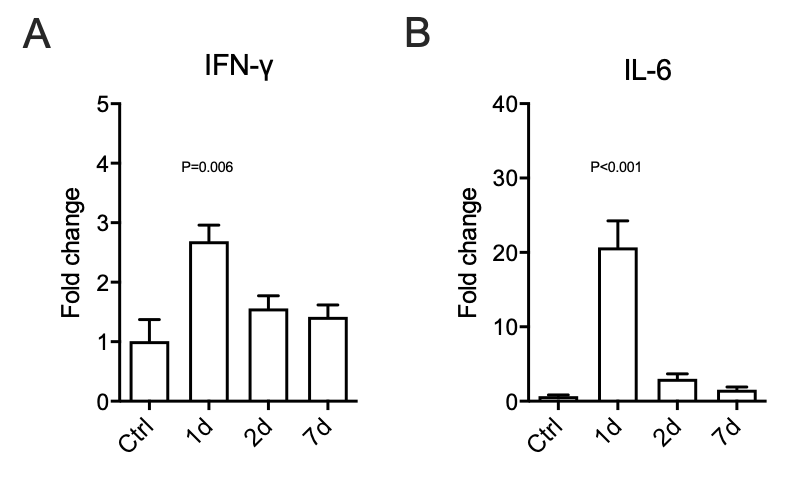 Figure S1. Retinal ischemia/reperfusion injury induced IFN-γ and IL-6 upregulation. Results of qPCR showing fold changes of IFN- (A) and IL-6 (B) mRNA levels in retinas of control mice (Ctrl) and mice at 1 – 7 days (d) post RI. One-way ANOVA compared to control (n = 3/group).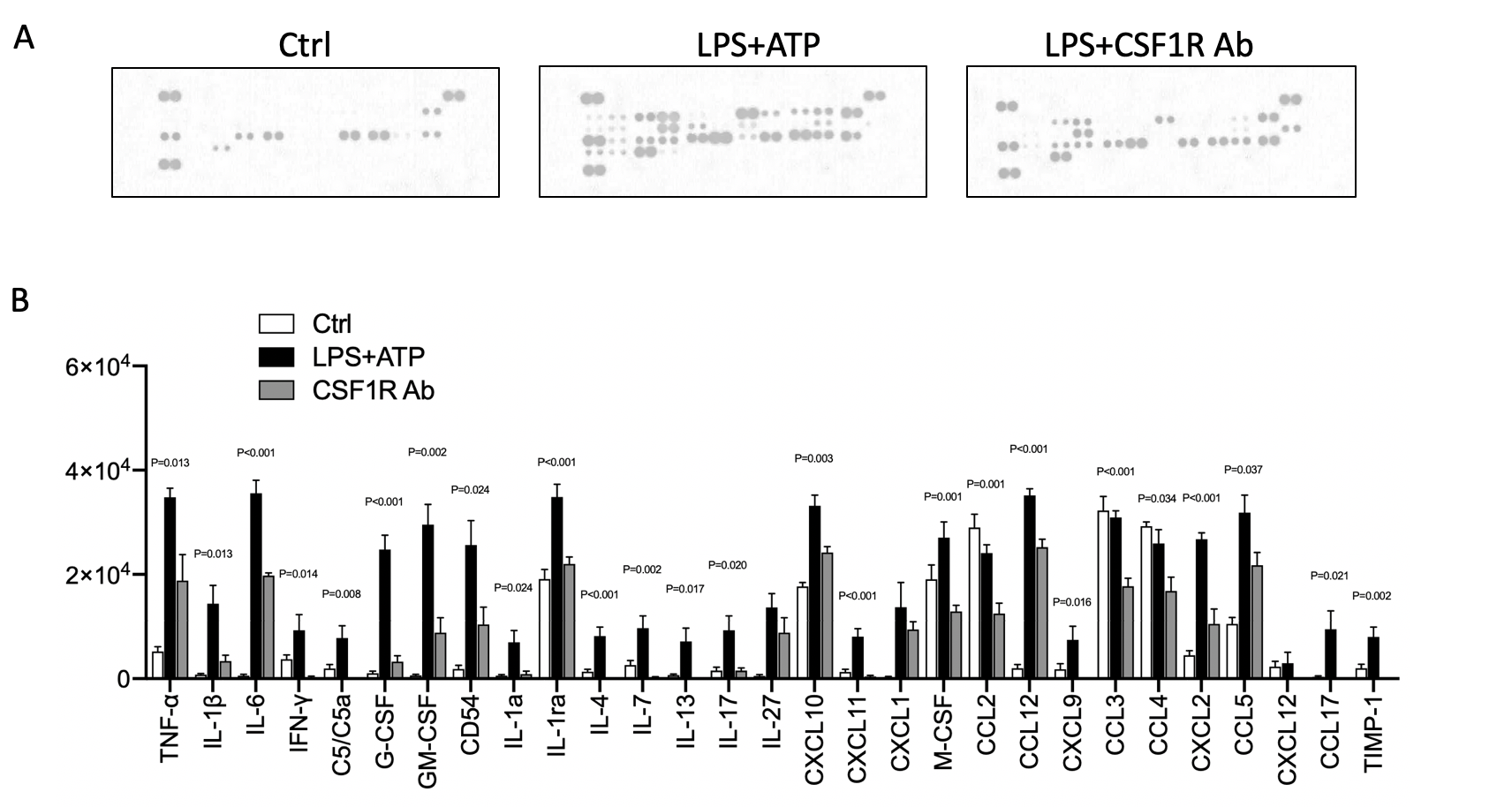 Figure S2. CSF-1RAb administration alleviated the expression of inflammatory cytokines in primary microglial cultures of mice. (A-B) Representative images of cytokine array membrane (A) and quantification (B) of inflammatory cytokines using proteome profiler cytokine array in primary mouse microglial cultures treated with LPS + ATP or LPS + ATP + CSF-1RAb (10 g/ml). One-way ANOVA comparing between LPS + ATP and CSF-1RAb treatment groups (n = 6/group).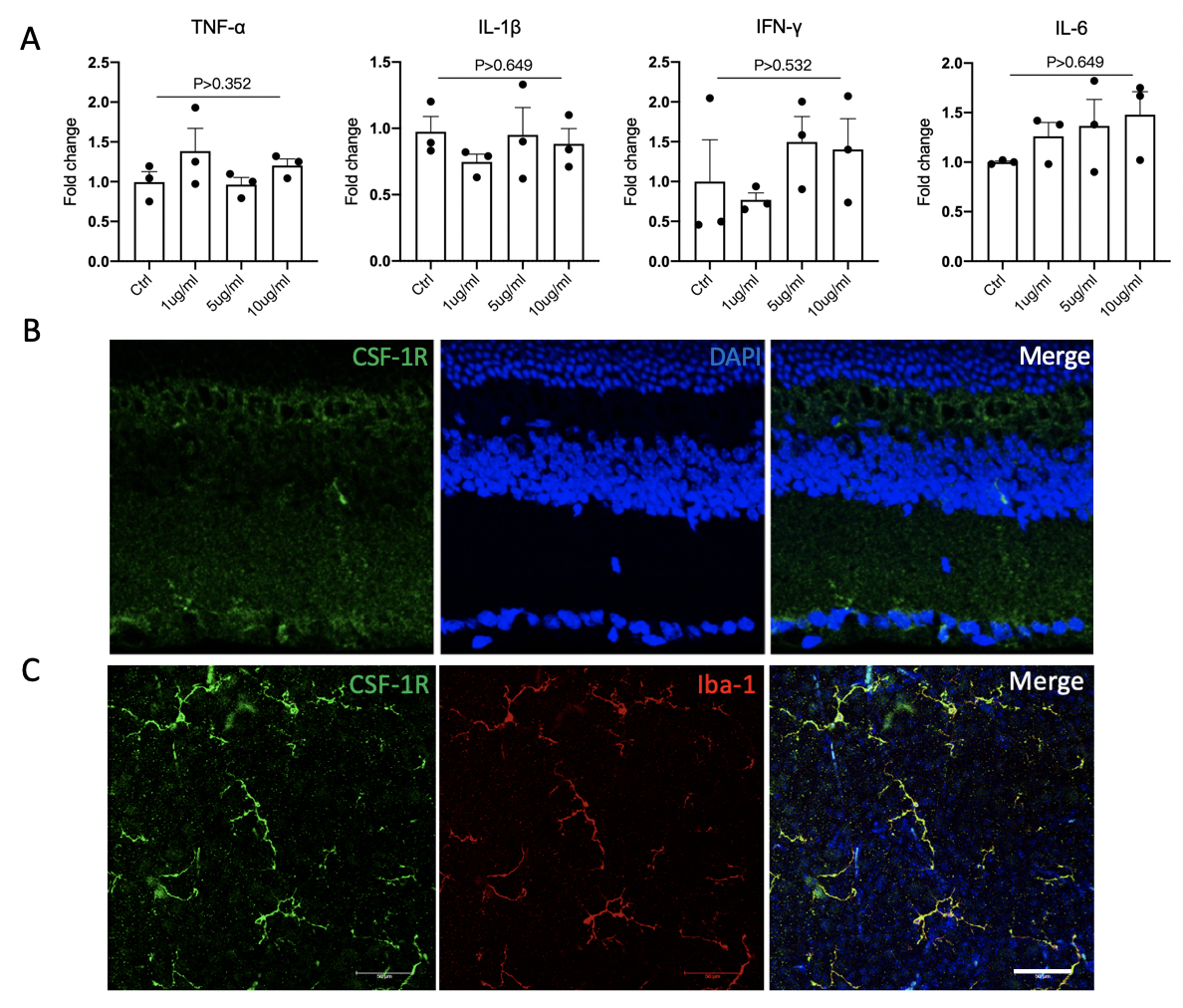 Figure S3. Selective expression of CSF-1R in microglia and the effect of CSF-1RAb in purified microglial cultures. (A) Results of qPCR showing no significant fold changes (of TNF-a, IL-1β, IFN-, and IL-6 mRNA levels in primary mouse microglia treated with CSF-1RAb at 1, 5 and 10 g/ml, respectively (One-way ANOVA, n = 3/group). (B) Epifluorescence photomicrographs of retinal sections of adult mice that were immunolabeled for CSF-1R (green) and counter-stained with a nuclear marker DAPI (blue). (C) Photomicrograph of retinal flat-mount that were double-immunolabeled for CSF-1R (green) and microglial marker Iba-1 (red). Note that CSF-1R signal was strongly colocalized with Iba-1 immunolabeling, but was scarce in other retinal layers or areas. Scale bar: 50 m. SpeciesGenesForward 5’-3’Reverse 5’-3’RatGapdhTTCAACGGCACAGTCAAGGCACCAGTGGATGCAGGGATCD16AACGGCACTGCTACTTACGGCGAGATGAGGCTTTTGTTATGGCD86TAGGGATAACCAGGCTCTACCGTGGGTGTCTTTTGCTGTACD206CTCTAAGCGCCATCTCCGTTATGATCTGCGACTCCGACACTNF-αCGTCGTAGCAAACCACCAAGCCCAGTCGCCTCACAGAGCAATIL-1βAATGACCTGTTCTTTGAGGCTGACCGAGATGCTGCTGTGAGATTTGAAGTGF-βCCGCAACAACGCAATCTATGAGCCCTGTATTCCGTCTCCTTMouseΒ-actinGGCTGTATTCCCCTCCATCGCCAGTTGGTAACAATGCCATGTTNF-αCAAAGGGATGAGAAGTTCAGATGATCTGAGTGTGAGIL-1βCCTCAATGGACAGAATATCTTACACAGGACAGGTATAGIL-6ACCTGTCTATACCACTTCAGCATCATCGTTGTTCATACIFN-ACACCTGATTACTACCTTCTTCGACCTCAAACTTGGCAATACHumanGapdhGTCTCCTCTGACTTCAACAGCGACCACCCTGTTGCTGTAGCCAATNF-αCTCTTCTGCCTGCTGCACTTTGATGGGCTACAGGCTTGTCACTCIL-1βCCACAGACCTTCCAGGAGAATGGTGCAGTTCAGTGATCGTACAGGIL-6TTCTGCCAGTGCCTCTTTGCTGAGACAGCCACTCACCTCTTCAGIFN-GAGTGTGGAGACCATCAAGGAAGTGCTTTGCGTTGGACATTCAAGTC